П О С Т А Н О В Л Е Н И ЕПРАВИТЕЛЬСТВА  КАМЧАТСКОГО КРАЯ г. Петропавловск-КамчатскийВо исполнение Федерального закона от 20.08.2004 № 113-ФЗ                «О присяжных заседателях федеральных судов общей юрисдикции в Российской Федерации» (далее - Федеральный закон от 20.08.2004                № 113-ФЗ), в целях обеспечения деятельности районных (городских) судов Камчатского края по осуществлению правосудия с участием присяжных заседателей на территории Камчатского края в 2018-2022 годахПРАВИТЕЛЬСТВО ПОСТАНОВЛЯЕТ:1. Установить и довести до глав муниципальных образований в Камчатском крае (далее - главы муниципальных образований) численный состав граждан, подлежащих включению в список и запасной список кандидатов в присяжные заседатели от соответствующих муниципальных образований в Камчатском крае для районных (городских) судов Камчатского края, к подсудности которых относятся территории муниципальных образований в Камчатском крае, на 2018-2022 годы (далее - списки кандидатов в присяжные заседатели) согласно приложению 1 к настоящему постановлению.2. Рекомендовать главам муниципальных образований:1) обеспечить в срок до 31 октября 2017 года:а) составление списков кандидатов в присяжные заседатели на основе персональных данных об избирателях, входящих в информационные ресурсы Государственной автоматизированной системы Российской Федерации «Выборы», путем случайной выборки установленного числа граждан;б) исключение из числа отобранных граждан лиц, которые не могут быть присяжными заседателями в соответствии с частью 2 статьи 3 Федерального закона от 20.08.2004 № 113-ФЗ «О присяжных заседателях федеральных судов общей юрисдикции в Российской Федерации»;в) извещение граждан, проживающих на территории соответствующего муниципального образования в Камчатском крае, о составлении списков кандидатов в присяжные заседатели;г) уведомление граждан, включенных в списки кандидатов в присяжные заседатели и в течение двух недель предоставление им возможности ознакомиться с указанными списками, а также рассмотрение поступающих от граждан письменных заявлений об исключении их из списков кандидатов в присяжные заседатели и исправлении в них неточных сведений о кандидатах в присяжные заседатели;д) представить в районные (городские) суды Камчатского края, к подсудности которых относятся территории муниципальных образований в Камчатском крае, не позднее 08 ноября 2017 года подписанные уточненные списки кандидатов в присяжные заседатели на бумажном носителе размером А 4 и в электронном виде на машиночитаемом носителе в формате Exel, шрифтом Times New Roman размером 12 пт., без выделения и подчеркивания по форме согласно приложению 2 к настоящему постановлению;2) представить в Главное правовое управление Губернатора и Правительства Камчатского края не позднее 15 ноября 2017 года подписанные уточненные списки кандидатов в присяжные заседатели на бумажном носителе размером А 4 и в электронном виде на машиночитаемом носителе в формате Exel, шрифтом Times New Roman размером 12 пт. без выделения и подчеркивания по форме согласно приложению 2 к настоящему постановлению.3. Главному правовому управлению Губернатора и Правительства Камчатского края в срок до 25 декабря 2017 года подготовить проект распоряжения Правительства Камчатского края об утверждении общего и запасного списков кандидатов в присяжные заседатели для районных (городских) судов Камчатского края.4. Рекомендовать главам муниципальных образований:1) обеспечить рассмотрение в пятидневный срок поступивших письменных заявлений граждан о необоснованном включении в списки кандидатов в присяжные заседатели, об исключении их из указанных списков или исправлении неточных сведений о кандидатах в присяжные заседатели, содержащихся в этих списках;2) обеспечить опубликование в средствах массовой информации соответствующего муниципального образования в Камчатском крае списка и запасного списка кандидатов в присяжные заседатели, содержащих только фамилии, имена и отчества кандидатов в присяжные заседатели, а также опубликование в средствах массовой информации соответствующего муниципального образования в Камчатском крае изменений и дополнений в список и запасной список кандидатов в присяжные заседатели, содержащих только фамилии, имена и отчества кандидатов в присяжные заседатели;3) обеспечить совместно с Главным правовым управлением Губернатора и Правительства Камчатского края ежегодную (или в более короткие сроки по представлению председателя Камчатского краевого суда) проверку и внесение необходимых изменений в списки кандидатов в присяжные заседатели с исключением из них граждан, утративших право быть присяжными заседателями, и включением в них тех, кто был отобран дополнительно. Указанные изменения направлять в Камчатский краевой суд не позднее недельного срока.5. Настоящее постановление вступает в силу через 10 дней после дня его официального опубликования.Губернатора Камчатского края                                                         В.И. ИлюхинПриложение 1к постановлению ПравительстваКамчатского краяот ______________ № ____Численный состав граждан, подлежащих включению в список и запасной список кандидатов в присяжные заседатели от соответствующих муниципальных образований в Камчатском крае для районных (городских) судов Камчатского края, к подсудности которых относятся территории муниципальных образований в Камчатском крае, на 2018-2022 годыПриложение 2к постановлению ПравительстваКамчатского краяот _______ № _________СПИСОК И ЗАПАСНОЙ СПИСОК КАНДИДАТОВ ВПРИСЯЖНЫЕ ЗАСЕДАТЕЛИ ДЛЯ РАЙОННЫХ (ГОРОДСКИХ) СУДОВ КАМЧАТСКОГО КРАЯ ОТ _____________________________________________________                    (наименование муниципального образования в камчатском крае)НА 2018-2022 ГОДЫСОГЛАСОВАНО:Исп. Владимир Валерьевич Мрясовтелефон: 42-50-52Главное правовое управление Губернатора и Правительства Камчатского краяПояснительная запискак проекту постановления Правительства Камчатского края «О составлении списков кандидатов в присяжные заседатели для районных (городских) судов Камчатского края» В связи с вступлением в силу 01.06.2017 положений Федерального закона от 23.06.2016 № 209-ФЗ «О внесении изменений в Федеральный закон «О присяжных заседателях федеральных судов общей юрисдикции в Российской Федерации», рассмотрение уголовных дел с участием присяжных заседателей будет проводиться, помимо Камчатского краевого суда, в районных (городских) судах Камчатского края.В соответствии с частями 1 и 2 статьи 4 Федерального закона от 20.08.2004 № 113-ФЗ «О присяжных заседателях федеральных судов общей юрисдикции в Российской Федерации» исполнительно-распорядительный орган муниципального образования каждые 4 года составляет общий и запасной списки кандидатов в присяжные заседатели муниципального образования, включая в указанные списки граждан, постоянно проживающих на территории соответствующего муниципального образования.Согласно части 4 статьи 5 вышеуказанного Федерального закона, кандидаты в присяжные заседатели муниципального образования определяются путем случайной выборки с использованием Государственной автоматизированной системы Российской федерации «Выборы» на основе содержащихся в её информационном ресурсе персональных данных об избирателях, участниках референдума.Согласно Федеральному закону от 23.06.2016 № 190-ФЗ «О внесении изменений в Уголовно-процессуальный кодекс Российской Федерации в связи с расширением применения института присяжных заседателей» рассмотрение уголовных дел с участием присяжных заседателей в районный (городских) судах начнётся с 01.06.2018.В целях обеспечения работы районных (городских) судов Камчатского края по отправлению правосудия судом присяжных в 2018-2022 годах, необходимо к 01 января 2018 года составить общие и запасные списки кандидатов в присяжные заседатели из граждан, постоянно проживающих на территории муниципальных образований Камчатского края. При этом не исключается, что одни и те же кандидаты будут представлены, как в уже составленных списках для Камчатского краевого суда, так и в списках для районных (городских) судов края.На территории Камчатского края в настоящее время действует 10 районных (городских) судов. При этом следует учесть, что к подсудности Мильковского районного суда относится территория как Мильковского, так и Быстринского районов. К подсудности Елизовского районного суда относится территория как Елизовского, так и Алеутского районов. К подсудности Усть - Большерецкого районного суда относится территория как Усть - Большерецкого, так и Соболевского районов.Издание данного проекта постановления Правительства Камчатского края не потребует выделения дополнительных ассигнований из краевого бюджета.Проект постановления 03.07.2017 года размещен на официальном сайте исполнительных органов государственной власти Камчатского края в сети Интернет для проведения независимой антикоррупционной экспертизы в срок до 17.07.2017 года.Данный проект не подлежит оценке регулирующего воздействия в соответствии с Постановлением Правительства Камчатского края от 06.06.2013 № 233-П «Об утверждении Порядка проведения оценки регулирующего воздействия проектов нормативных правовых актов Камчатского края и экспертизы нормативных правовых актов Камчатского края».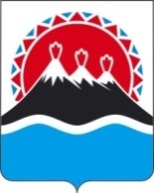 №О составлении списков кандидатов в присяжные заседатели для районных (городских) судов Камчатского краяНаименование районного (городского) суда края Численный состав гражданЧисленный состав гражданНаименование районного (городского) суда края списокзапасной списокПетропавловск-Камчатский городской суд2800, из них:500, из них:- Петропавловск-Камчатский городской округ2800500Вилючинский городской суд800, из них:200, из них:- Вилючинский городской округ800200Елизовский районный суд1400, из них:250, из них:- Елизовский муниципальный район;1350-- Алеутский муниципальный район;50-- Елизовского городское поселение;-240- Никольское сельское поселение-10Усть-Большерецкий районный суд500, из них:100, из них:- Усть-Большерецкий муниципальный район450-- Соболевский муниципальный район50-- Усть-Большерецкое сельское поселение-80- Соболевское сельское поселение-20Усть-Камчатский районный суд500, из них:100, их них:- Усть-Камчатский муниципальный район500-- Усть-Камчатское сельское поселение-80- Ключевское сельское поселение-20Мильковский районный суд500, из них:150, из них:- Мильковский муниципальный район450-- Быстринский муниципальный район50-- Мильковское сельское поселение-130- Эссовское сельское поселение-20Тигильский районный суд400, из них:200, из них:- Тигильский муниципальный район400-- сельское поселение «Село Тигиль»-100- городской округ «поселок Палана»-100Олюторский районный суд300, из них:70, из них:- Олюторский муниципальный район300-- сельское поселение «село Тиличики»-70Карагинский районный суд300, из них:100, из них:- Карагинский муниципальный район300-- городское поселение «поселок Оссора»-100Пенжинский районный суд250, из них:50- Пенжинский муниципальный район 250-- сельское поселение «село Каменское»-50№ п/нФамилияИмяОтчествоПолДата рожденияИндексНаселенный пунктУлицаДомКорпусКвартира1234567891011121.2.3.Начальник Управление делами Аппарата Губернатора и Правительства Камчатского краяНачальник Главного правового управления Губернатора и Правительства Камчатского края                                      М.М. Федосеев                                             С.Н. Гудин